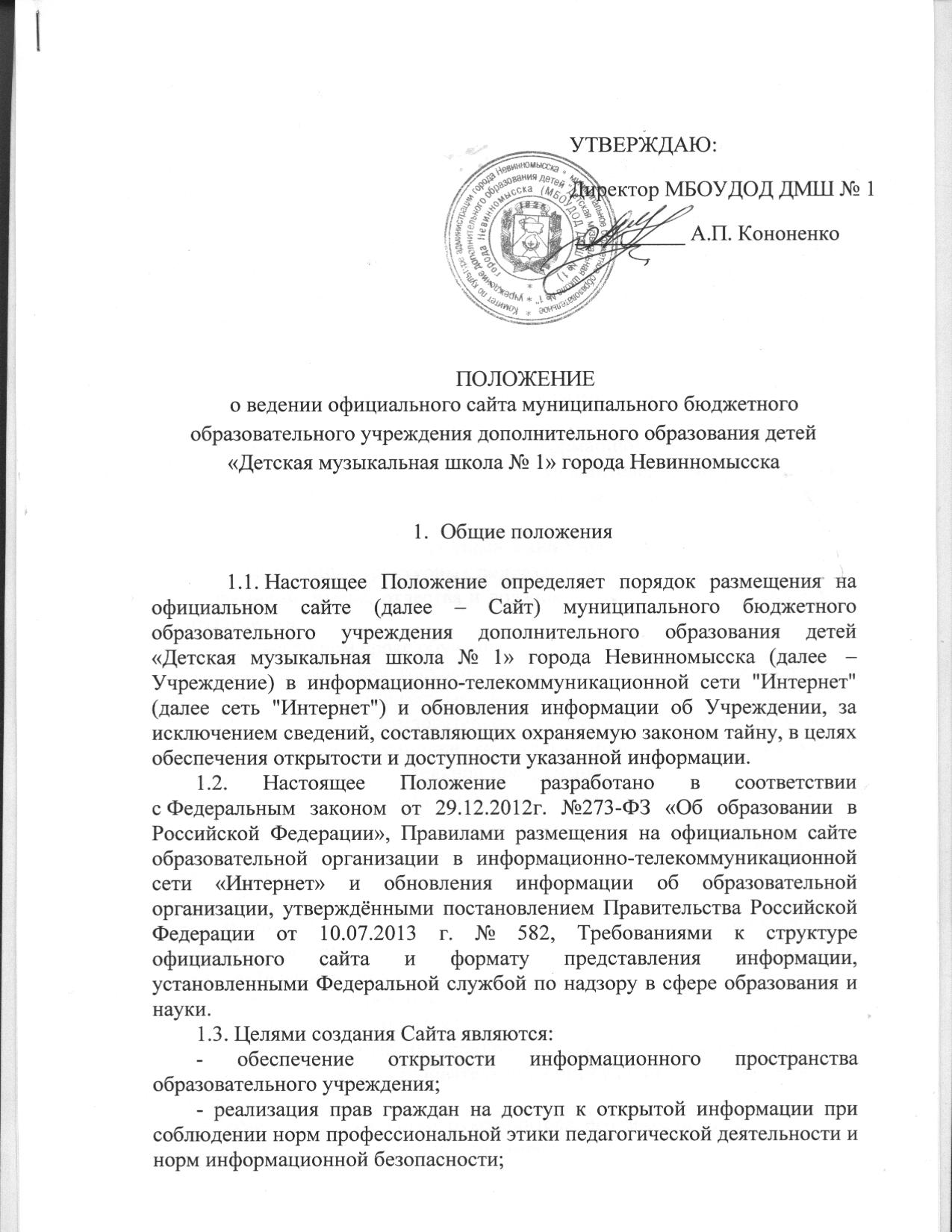 - реализация принципов единства культурного и образовательного пространства, демократического государственно-общественного управления образовательным учреждением;- информирование общественности о программе развития образовательного учреждения, поступлении и расходовании материальных и финансовых средств, а также о результатах уставной деятельности;- защита прав и интересов участников образовательного процесса.1.4. Сайт Учреждения в сети «Интернет» располагается по адресу: nevdmsh.ru Информация, подлежащая размещению на  Сайте 2.1. Учреждение размещает на Сайте информацию:- о дате создания Учреждения, об учредителе,  о месте нахождения Учреждения, режиме его работы, контактных телефонах и об адресе электронной почты;- о структуре и об органах управления Учреждением, в том числе:- наименование структурных подразделений (органов управления);- фамилии, имена, отчества и должности руководителей структурных подразделений;- о нормативном сроке обучения;- о сроке действия государственной аккредитации образовательной программы (при наличии государственной аккредитации);        - о реализуемых образовательных программах с указанием учебных предметов, курсов, дисциплин (модулей), практики, предусмотренных соответствующей образовательной программой;- об учебных планах с приложением их копий;- о календарном учебном графике с приложением его копии;- о методических и об иных документах, разработанных образовательной организацией для обеспечения образовательного процесса;- о численности обучающихся по реализуемым образовательным программам за счет местных бюджетов и по договорам об образовании за счет средств физических и (или) юридических лиц;- о языке, на котором осуществляется  обучение;- о федеральных государственных образовательных стандартах и об образовательных стандартах с приложением их копий (при наличии);- о руководителе образовательной организации, его заместителях, в том числе:- фамилия, имя, отчество  руководителя, его заместителей;- должность руководителя, его заместителей;- контактные телефоны;- адрес электронной почты;- о персональном составе педагогических работников с указанием уровня образования, квалификации и опыта работы, в том числе:- фамилия, имя, отчество (при наличии) работника;- занимаемая должность (должности);- преподаваемые дисциплины;- ученая степень (при наличии);- ученое звание (при наличии);- наименование направления подготовки и (или) специальности;- данные о повышении квалификации и (или) профессиональной переподготовке (при наличии);- общий стаж работы;- стаж работы по специальности;- о материально-техническом обеспечении образовательной деятельности;- о количестве вакантных мест для приема (перевода) по каждой образовательной программе (на места, финансируемые за счет средств местного бюджета, по договорам об образовании за счет средств физических и (или) юридических лиц);       - об объеме образовательной деятельности, финансовое обеспечение которой осуществляется за счет бюджетных ассигнований местного бюджета, по договорам об образовании за счет средств физических и (или) юридических лиц.2.2. Учреждение размещает на Сайте копии:-     устава образовательной организации;- лицензии на осуществление образовательной деятельности (с приложением);- свидетельства о государственной аккредитации;- плана финансово-хозяйственной деятельности Учреждения, утвержденного в установленном законодательством Российской Федерации порядке;- локальных нормативных актов, предусмотренных частью 2 статьи 30 Федерального закона "Об образовании в Российской Федерации", правил внутреннего распорядка обучающихся, правил внутреннего трудового распорядка и коллективного договора.2.3. Учреждение размещает на Сайте также следующие документы:- отчет о результатах самообследования;- документ о порядке оказания платных образовательных услуг, в том числе образец договора об оказании платных образовательных услуг, документ об утверждении стоимости обучения по каждой образовательной программе;- предписания органов, осуществляющих государственный контроль (надзор) в сфере образования, отчеты об исполнении таких предписаний;- иную информацию, которая размещается, опубликовывается по решению Учреждения и (или) размещение, опубликование которой являются обязательными в соответствии с законодательством Российской Федерации. 3. Организация информационного наполнения Сайта        3.1. Учреждение размещает на официальном сайте сведения, указанные в п.2 настоящего Положения,  и обновляет их не позднее 10 рабочих дней после  изменений данных сведений. 3.2. Пользователю официального сайта предоставляется наглядная информация о структуре официального сайта, включающая в себя ссылку на официальный сайт Министерства образования и науки Российской Федерации в сети "Интернет".3.3. Информация, указанная в п.2  настоящего Положения, размещается на официальном сайте в текстовой и (или) табличной формах, а также в форме копий документов в соответствии с Требованиями к структуре официального сайта и формату представления информации, установленными Федеральной службой по надзору в сфере образования и науки. 3.4. При размещении информации на официальном сайте и ее обновлении обеспечивается соблюдение требований законодательства Российской Федерации о персональных данных. 3.5. Информация на официальном сайте размещается на русском языке.3.6. Информационное наполнение  Сайта в соответствии с требованиями настоящего Положения  осуществляет заместитель директора Учреждения по воспитательной работе при информационной поддержке, в случае необходимости, со стороны каждого из педагогических и иных работников Учреждения.4. Финансирование и материально-техническое обеспечение.        Финансирование создания и поддержки школьного сайта осуществляется за счет бюджетных средств. 